Accessibility Provision:                                                                                            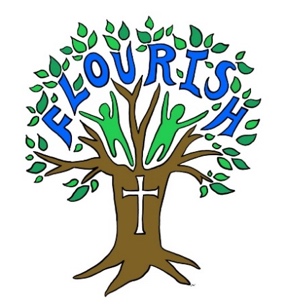 This Accessibility Provision document is drawn up in compliance with current legislation and requirements as specified in Schedule 10, relating to Disability, of the Equality Act 2010. It is written in line with our Equality Policy and that of SYMAT. School Governors are accountable for ensuring the implementation, review and reporting on progress of the Accessibility Plan over a prescribed period.Escrick Church of England Primary School plans, over time, to ensure the accessibility of provision for all pupils, staff and visitors to the school.           The Accessibility Provision document contains details on provision to:Improve/ensure access to the physical environment of the school, adding specialist facilities as necessary. This covers reasonable adjustments to the physical environment of the school and physical aids to access education.Increase/ensure access to the curriculum for pupils with a disability, expanding and making reasonable adjustments to the curriculum as necessary to ensure that pupils with a disability are as, equally, prepared for life as are the able-bodied pupils; (If a school fails to do this they are in breach of the DDA). This covers teaching and learning and the wider curriculum of the school such as participation in after-school clubs, leisure and cultural activities or school visits. It also covers the provision of specialist aids and equipment, which may assist these pupils in accessing the curriculum.Improve and make reasonable adjustments to/ensure the delivery of written information to pupils, staff, parents and visitors with disabilities. Examples might include hand-outs, timetables, textbooks and information about the school and school events. The information should be made available in various preferred formats within a reasonable time frame.The Action Plan for physical accessibility relates to the Access Audit of the School, which is undertaken regularly. It may not be feasible to undertake some of the works during the life of this first Accessibility Plan and therefore, some items will roll forward into subsequent plans. The audit will need to be revisited prior to the end of each first three-year plan period in order to inform the development of the new plan for the following period.The School’s complaints procedure covers the Accessibility Plan.Information about our Accessibility Plan will be published in the Governors’ Annual Report to Parents (statutory).The Plan will be monitored through the Premises and SDC Committees of the Governors.The Plan will be monitored by Ofsted as part of their inspection cycle.Escrick Church of England Primary School Accessibility Plan 2022 - 2024Curriculum access at Escrick CE Primary SchoolEscrick Church of England Primary School Accessibility Plan 2022-24    Delivery of written information at Escrick CE Primary SchoolEscrick Church of England Primary School Accessibility Plan 2022-24Improving the physical access at Escrick CE Primary SchoolProvisionStrategyOutcomeLeadTime-frameAchievementStaff meeting sessions/individual training and support on ways to differentiate the curriculum for SEN childrenDifferentiation is considered in all lessons to ensure needs are being met.All teachers are able to fully meet the requirements ofdisabled children’sneeds withregards to accessing thecurriculum.SLT SENCOOngoing Full access to the curriculum for SEN children.Regular audits of pupils’ needs and staff training to meet  those needs.Review the specific needs of pupils, in terms of standards of basic daily living skills, relationships and future aspirations.Teachers are aware of the relevant issues and can ensure that individuals have equality of access to life preparation learning. The use of other professional partners has beenmade available.SLT SENCOOngoingOngoing improvement of daily living skills, relationships and future aspirations of targeted children. We have experienced high mobility of pupils in to our school in recent times. Audit needs of these pupils on entry. Review specific needs and put in place provision to support ‘catch up’ if needed. Track progress closely over time. Class teachers are empowered to support maximum progress for all pupils swiftly on entry. Pupils make maximum progress. SLT 
SENCO Ongoing Full access to the curriculum for new pupils All out-of-school activities are planned to ensure, where reasonable, the participation of the whole range of pupils.Review all out-of- school provision to ensure compliance with legislation.All out-of-school activities will be conducted in an inclusive environment with providers that comply with all current and future legislativerequirementsEM AD KGBOngoingActivities welcome a range of pupils and there is a range of activities.All classrooms are organised to promote the participation and independence of all pupils.Review and implement a preferred layout of furniture and equipment to support  the learning process in individual class bases eg dyslexia friendlyLessons start on time without the need to make adjustments to accommodate the needs of individual pupils.Teachers/ SENCOOngoing All learning environments are organised and resources required readily available thus increasing curriculum timeand opportunity to succeed.TargetStrategyOutcomeLeadTime-frameAchievementAvailability of written material in alternative formats when specifically requested.The school will make itself aware of the services available for converting written information into alternative formats.The school will be able to provide written information in different formats when requested for individual purposes.KGB/ SLTOngoingDelivery of information to disabled pupils/other stakeholders accessibleMake available school newsletters and other information for parents in alternative formats when specificallyrequested.Review all current school publications and promote the availability in different formats when specifically requested.All school information available for all who request it.KGB EMOngoingDelivery of school information to parents and the local community always accessibleReview documentation with a view of ensuring accessibility for pupils with visualimpairment.Get advice on alternative formats and use of IT software to produce customized materials.All school information available for all who request it.KGB SENCO SLTAs requiredDelivery of school information to pupils & parents with visual difficulties improved.TargetStrategyOutcomeLeadTime-frameAchievementTo continue to ensure that all friends and family have access to school events.To offer the chance to reserve a ‘chair’ for any assemblies or performances, rather than hoping to get a seat.Reserved car parking Flat surfaces andaccessible doorsAll will feel welcome and able to attend school events.EM KGBOngoingSchool performances and celebrations are accessible to and inclusive of all.